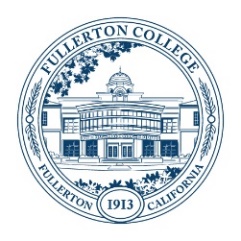 Student Equity and Achievement (SEA)Committee Meeting MinutesMonday, May 16, 20223:00 p.m. – 5:00 p.m.ZOOM: https://fullcoll-edu.zoom.us/j/99871269974Members Present: Angelica Diaz, Cecilia Arriaza, Chris Fernandez, Cynthia Guardado, Dani Wilson, Daniel J Beruman, Dr. Gilbert Contreras, Dr. Jorge Gamboa, Elaine Lipiz, Gilberto Valencia, Grace Galaviz, Jeanne Costello, Jennifer LaBounty, Jessica Langlois, Juan Zaragoza, Kendrick Kim, Kim Orlijan, Kristine Nikkhoo, Lisa Macaffe, Marcia Foster, Mark Greenhalgh, Matt Taylor, Megan Harris, Prof. Villela-Smith, Rolando Sanabria, Sonia Duran, Ming Yin Scott, Flor Huerta, Rena Martinez Slutka.Members Absent:Guests Present: Agenda ItemAction/DiscussionCommentsData presentation/Overview of the dashboard-Jorge Gamboa called the meeting to order at 3:00 p.m. -Daniel Berumen and Megan Harris shared state data to the committee.SEAC 2022 Tableau Dashboard Link:https://us-west-2b.online.tableau.com/#/site/nocccd/workbooks/457973?:origin=card_share_linkBreakout rooms with prompts and jam boards-Committee members went to breakout teams to analyze the data.Jam boards were created to analyze the presented data.Group report outs to the committee/Reference jam boards- Committee discussed breakout rooms conclusions.-Committee member mentioned Fullerton College does not have racial visual representation.Discussion and identification of DI group/s-The committee identified the African American population as one of the most impacted groups according to the presented data.-Cynthia Guardado recommended selecting African American as DI and Latinx students for specific metricsSummer Writing Taskforce-Survey will be shared for feedback and input into the College's new Student Equity Plan. -The survey will serve to identify volunteers that will form the SEAC Writing Taskforce.-Jorge Gamboa invited committee to share additional information.-Meeting was adjourned at 5:00 p.m.Deadline Friday, May 20, 2022, at 4:00 p.m.-The importance of the writing Taskforce was shared. 